Szczecin, dnia 5 sierpnia  2020rZP/220/40/20Dotyczy: postępowania o udzielenie zamówienia publicznego na dostawę foteli dializacyjnych     						Wyjaśnienia 1W związku z wpłynięciem do Zamawiającego pytań dotyczącego treści Specyfikacji Istotnych Warunków Zamówienia, zgodnie z art. 38 ustawy z dnia 29 stycznia 2004 r. Prawo Zamówień Publicznych, Zamawiający udziela następujących wyjaśnień:Wykonawca IPytanie : Czy Zamawiający dopuści fotel do dializ o poniższych parametrach :- grubość tapicerki  5 cm- średnica kół  125 mmOdpowiedźZamawiający nie dopuszcza grubości tapicerki równej 5 cm – mało komfortowe dla pacjentówZamawiający dopuszcza średnicę kół 125 mmWykonawca IIPytanie : Czy Zamawiający dopuści fotel do dializ  o poniższych parametrach :Całkowita długość fotela, mm 	2160Całkowita szerokość fotela, mm 	950Szerokość siedziska, mm 	605Zakres regulacji wysokości (leża), mm 	530 – 970Kątowa regulacja segmentu oparcia pleców,               ° 	75°Trendelenburg segmentu oparcia pleców, ° 	– 12° ± 2°Kątowa regulacja segmentu podudzia, ° 	– 30°Kątowa regulacja podłokietników, ° 	– 20° do 60°Wymiary blatu bocznego, mm 	248 x 348 (± 10 mm)Maksymalne dopuszczalne obciążenie, kg 	180Maksymalne obciążenie blatu bocznego, kg 	10waga fotela  kg                                                        115 kg                                   dł.podłokietników                                                     50 cmszer.podłokietników                                                 17 cm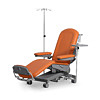 Spełniające pozostałe wymagania w SIWZOdpowiedź                Zamawiający nie dopuszcza fotela o poniższych parametrach ponieważ:- za duża waga fotela- za mała długość całkowita- za mała długość podłokietnika- za duża szerokość podłokietnika- za duża szerokość fotelaWykonawca IIIZwracamy się z prośbą o dopuszczenie foteli do dializ o parametrach nieznacznie odbiegających od wymaganych przez Zamawiającego (załącznik nr 2 do SIWZ )Pytanie 1 Typ 1 – producent Digiterm, WęgryAd. 6 Długość całkowita 229 cmAd. 11 Wysokość siedziska regulowana 53 cm – 75 cm,Ad. 17 Kółka:  średnica 7,5 cm.Pozostałe zapisy bez zmian. Lub Pytanie 2 Typ 2 – producent Likamed, NiemcyAd. 2 Długość podłokietnika 57 cmAd. 3 Szerokość podłokietnika 15 cmAd. 6 Długość siedziska 210 cmAd. 8 Grubość tapicerki 9,5 cmAd. 9 Długość całkowita max. 225 cmAd. 11 Wysokość siedziska regulowana 55 cm – 77 cm Ad. 13 Kat nachylenia siedziska 0˚ do 20°Ad. 14 Kąt nachylenia części na nogi -30˚ do 20˚Pozostałe zapisy bez zmian. Odpowiedź                Ad. 11 – Zamawiający nie dopuszcza ponieważ za niska wysokość siedziskaAd. 17 – Zamawiający nie dopuszcza ponieważ za mała średnica kółAd. 2 – Zamawiający nie dopuszcza ponieważ za mała długość podłokietnikaAd. 3 – Zamawiający nie dopuszcza ponieważ za duża szerokość podłokietnikaAd. 6 – Zamawiający nie dopuszcza ponieważ za mała długość siedziskaAd. 13 – Zamawiający nie dopuszcza ponieważ za mały kąt nachylenia siedziskaAd. 14 – Zamawiający nie dopuszcza ponieważ za mały kąt podniesienia części na nogiWykonawca IVFotel do dializ – 24 szt.Czy Zamawiający dopuści do zaoferowania fotel do dializ o poniższych parametrach:Odpowiedź                Zamawiający nie dopuszcza fotela o poniższych parametrach ponieważ:- za mała możliwość opuszczenia siedziska- za mały kąt podniesienia segmentu nóg- brak regulacji nachylenia siedziska- brak możliwości opuszczenia podłokietnika- za mała długość całkowita- za duża szerokość całkowita- za mała szerokość siedziskaCzy Zamawiający wydłuży termin realizacji zamówienia do 4 tygodni?OdpowiedźZamawiający nie wyraża zgody.  Fotele są niezbędne do bieżącej działalności szpitala.Zamawiający wyznacza nowe terminy składania i otwarcia ofert:-składanie ofert do 10 sierpnia 2020r do godz 10:00-otwarcie ofert odbędzie się 10 sierpnia 2020r o godz.10:05
Wykonawcy są zobowiązani uwzględnić powyższe wyjaśnienia oraz zapisy podczas sporządzania i składania ofert.   Z poważaniem      Dyrektor SPSK-2/podpis w oryginale/Sprawę prowadzi: Przemysław FrączekTel. 91 466 1087                      PARAMETR OFEROWANYFotel przeznaczony do dla pacjentów w trakcie wykonywania długotrwałych zabiegów i terapii.Fotel składający się z 3 segmentów:segment oparcia plecówsegment siedziskasegment nógRegulacje następujących funkcji poprzez siłowniki elektryczne – obsługa z pilota ręcznego przewodowego:regulacja wysokości siedzeniaregulacja kąta oparcia plecówregulacja kąta nachylenia segmentu nógfunkcja autokontur – jednoczesna regulacja oparcia pleców oraz segmentu nógRegulacja wysokości siedzenia zakres od 620 do 750 mmRegulacja kąta oparcia pleców zakres -10 stopni do 80 stopniRegulacja kąta nachylenia segmentu nóg zakres od 10 stopni do -75 stopniSegment siedziska stały nachylony pod kątem 10 stopniUkład jezdny – cztery kołaWytrzymała konstrukcja fotela umożliwiająca wykonywanie na nim w sytuacjach krytycznych reanimacji.Funkcja pozycji reanimacyjnej uruchamiana jednym przyciskiemRama fotela wykonana ze stali lakierowanej farbami epoksydowymi.Elementy elektryczne zabezpieczone osłonami z tworzywa ABS w celu zwiększenia bezpieczeństwa użytkowania dlapacjentów, łatwości w utrzymaniu w czystości oraz względów estetycznych.Fotel wyposażony w podłokietniki regulowane w pionie oraz w poziomie oraz z możliwością podniesienia o 90 stopni –funkcja ułatwiającą zajęcie miejsca na fotelu.Fotel wyposażony w regulowane oparcie stóp – funkcja pozwalająca na dostosowanie fotela do pacjentów o różnymwzroście.Fotel zaprojektowany w sposób zapobiegający wypadnięciu pacjenta w przypadku utraty przytomnościParametry techniczne:całkowita długość 2070 mmcałkowita szerokość 950 mmszerokość siedziska 560 mmbezpieczne obciążenie 180 kgregulacja podnóżka 240 mmDeklaracja zgodności CEzgłoszenie do RWM w Polsce